Etapa 1 – Explorador de arquivos do Windows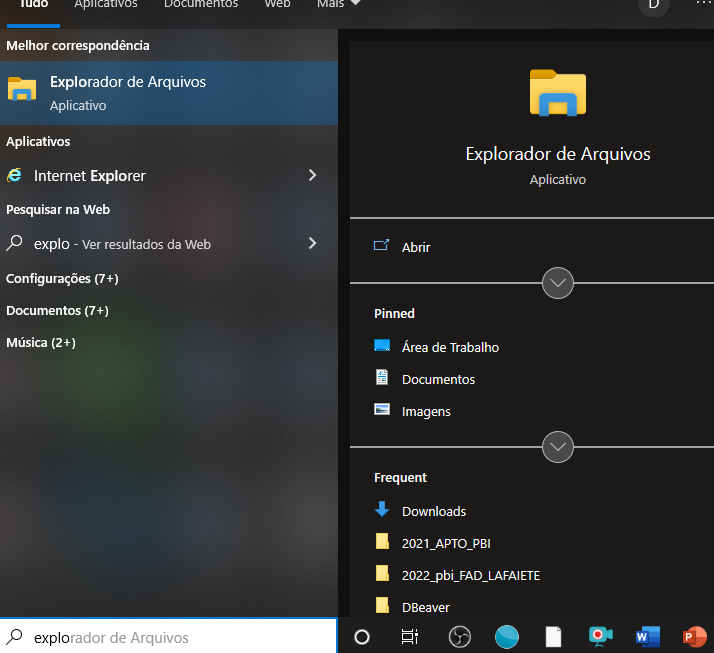 Etapa 2 – Exibir arquivos ocultos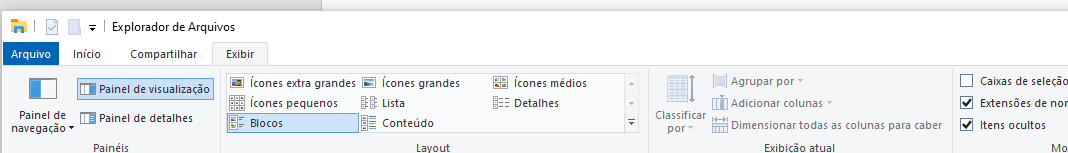 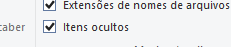 Etapa 3 – Achar onde está o arquivo dbeaver.ini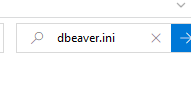 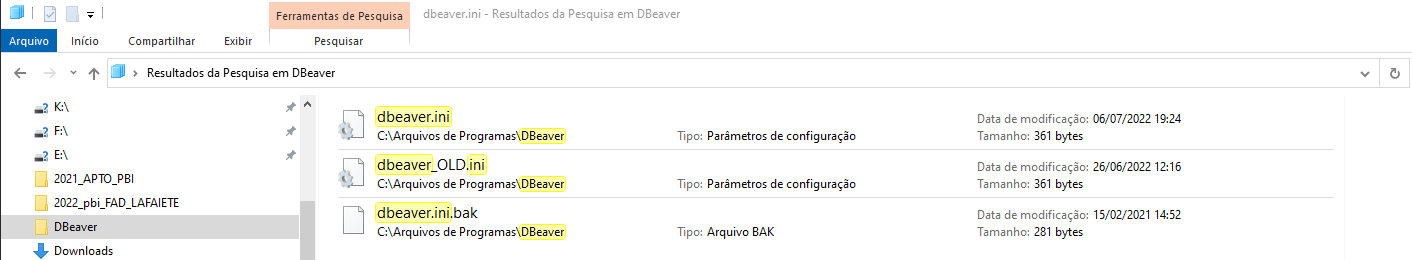 Renomear o arquivo dbeaver.ini para dbeaver.old (para backup)Incluir o novo arquivo dbeaver.ini na mesma pasta(se der algum problema, pode voltar o arquivo anterior)Veja o conteúdo do arquivo dbearver.ini (não pode abrir com o word e sim com o bloco de notas (notepad)-startupplugins/org.eclipse.equinox.launcher_1.6.400.v20210924-0641.jar--launcher.libraryplugins/org.eclipse.equinox.launcher.win32.win32.x86_64_1.2.400.v20211117-0650-vmargs-XX:+IgnoreUnrecognizedVMOptions--add-modules=ALL-SYSTEM-Dosgi.requiredJavaVersion=11-Xms64m-Xmx4096m-Djavax.net.ssl.trustStoreType=WINDOWS-ROOT-Ddbeaver.distribution.type=exeO que está em amarelo que mudou. Aumentando a memória de 1024 para 4096.Agora só fechar o dbeaver (se estiver aberto) e abrir novamente que não vai mais dar erro de java e memória.